ワン・ワールド・フェスティバルfor Youth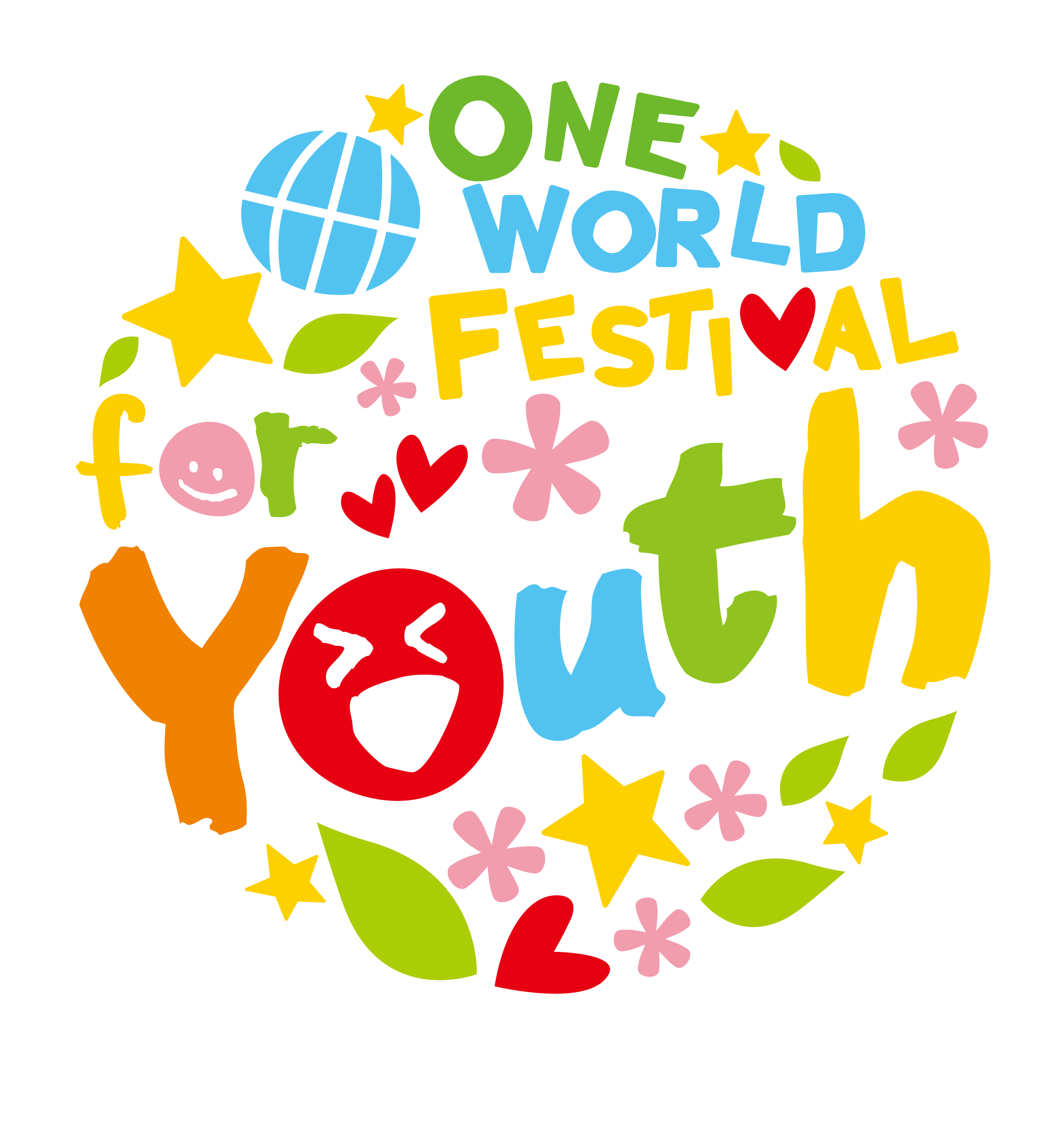 高校生のための国際交流･国際協力EXPO2017～知ろうぜ世界！動かせ未来！～高校生のための国際協力助成プログラム エントリーシート　【締め切り】　2017年11月1日（水）　17:00　必着　 【提出方法】　申し込みフォームに書類をアップロードしてください。ワン・ワールド・フェスティバルfor Youth高校生のための国際交流･国際協力EXPO2017高校生のための国際協力助成プログラム概要シート※必ずこのページ1枚にまとめて下さいワン・ワールド・フェスティバルfor Youth高校生のための国際交流･国際協力EXPO2017高校生のための国際協力助成プログラム　予算書シート※必ずこのページ1枚にまとめて下さいチーム名代表者代表者ふりがな氏  名高校名　学科高校名　学科代表者代表者ふりがな氏  名学年学年代表者代表者担当教員名　　　　　　　　　　　　　　　 　　担当教員名　　　　　　　　　　　　　　　 　　担当教員名　　　　　　　　　　　　　　　 　　代表者代表者担当教員連絡先　　【必須】電話番号：  【必須】メールアドレス （PCからのメールが届くアドレス）：担当教員連絡先　　【必須】電話番号：  【必須】メールアドレス （PCからのメールが届くアドレス）：担当教員連絡先　　【必須】電話番号：  【必須】メールアドレス （PCからのメールが届くアドレス）：代表者代表者代表者の生徒は、必ず保護者の同意を得てください。保護者氏名：　　　　　　　　　　　　　　　　　　　　　　　　　　　　　　　　　住所　　　　　　　　　　　　　　　　　　　　　　　　　　　　　　電話番号　代表者の生徒は、必ず保護者の同意を得てください。保護者氏名：　　　　　　　　　　　　　　　　　　　　　　　　　　　　　　　　　住所　　　　　　　　　　　　　　　　　　　　　　　　　　　　　　電話番号　代表者の生徒は、必ず保護者の同意を得てください。保護者氏名：　　　　　　　　　　　　　　　　　　　　　　　　　　　　　　　　　住所　　　　　　　　　　　　　　　　　　　　　　　　　　　　　　電話番号　参加者参加者ふりがな氏 名  　　　　　　　　　　　　　　　（学年：　　　）高校名　学科高校名　学科参加者参加者担当教員　　　　　　　　　　　　　　　　　担当教員連絡先　　【必須】  担当教員　　　　　　　　　　　　　　　　　担当教員連絡先　　【必須】  担当教員　　　　　　　　　　　　　　　　　担当教員連絡先　　【必須】  参加者参加者ふりがな氏 名  　　　　　　　　　　　　　　　（学年：　　　）高校名　学科高校名　学科参加者参加者担当教員　　　　　　　　　　　　　　　　　担当教員連絡先　　【必須】 担当教員　　　　　　　　　　　　　　　　　担当教員連絡先　　【必須】 担当教員　　　　　　　　　　　　　　　　　担当教員連絡先　　【必須】 参加者参加者ふりがな氏 名  　　　　　　　　　　　　　　　（学年：　　　）高校名　学科高校名　学科参加者参加者担当教員　　　　　　　　　　　　　　　　　担当教員連絡先　　【必須】 担当教員　　　　　　　　　　　　　　　　　担当教員連絡先　　【必須】 担当教員　　　　　　　　　　　　　　　　　担当教員連絡先　　【必須】 参加者参加者ふりがな氏 名  　　　　　　　　　　　　　　　（学年：　　　）高校名　学科高校名　学科参加者参加者担当教員　　　　　　　　　　　　　　　　　担当教員連絡先　　【必須】 担当教員　　　　　　　　　　　　　　　　　担当教員連絡先　　【必須】 担当教員　　　　　　　　　　　　　　　　　担当教員連絡先　　【必須】 参加者参加者ふりがな氏 名  　　　　　　　　　　　　　　　（学年：　　　）ふりがな氏 名  　　　　　　　　　　　　　　　（学年：　　　）高校名　学科参加者参加者担当教員　　　　　　　　　　　　　　　　　担当教員連絡先　　【必須】 担当教員　　　　　　　　　　　　　　　　　担当教員連絡先　　【必須】 担当教員　　　　　　　　　　　　　　　　　担当教員連絡先　　【必須】 留意事項：・ワン・ワールド・フェスティバルfor Youthのfacebook、ウェブサイトにて本企画の紹介や当日の様子が公開されます。・当日に配布されるプログラム、会場でのプログラム案内には、高校名、チーム名が掲載される予定です。・プレゼンテーションの様子は記録され、（特活）関西ＮＧＯ協議会・大阪国際交流センターＨＰにて報告される予定です。・当日の様子は撮影され、事業報告や開催告知・参加者募集等の広報の際に使用されることがあります。（ただし、広報に使用する写真は、横顔や後姿など、生徒の顔がはっきりと映っていないものに限ります）留意事項：・ワン・ワールド・フェスティバルfor Youthのfacebook、ウェブサイトにて本企画の紹介や当日の様子が公開されます。・当日に配布されるプログラム、会場でのプログラム案内には、高校名、チーム名が掲載される予定です。・プレゼンテーションの様子は記録され、（特活）関西ＮＧＯ協議会・大阪国際交流センターＨＰにて報告される予定です。・当日の様子は撮影され、事業報告や開催告知・参加者募集等の広報の際に使用されることがあります。（ただし、広報に使用する写真は、横顔や後姿など、生徒の顔がはっきりと映っていないものに限ります）留意事項：・ワン・ワールド・フェスティバルfor Youthのfacebook、ウェブサイトにて本企画の紹介や当日の様子が公開されます。・当日に配布されるプログラム、会場でのプログラム案内には、高校名、チーム名が掲載される予定です。・プレゼンテーションの様子は記録され、（特活）関西ＮＧＯ協議会・大阪国際交流センターＨＰにて報告される予定です。・当日の様子は撮影され、事業報告や開催告知・参加者募集等の広報の際に使用されることがあります。（ただし、広報に使用する写真は、横顔や後姿など、生徒の顔がはっきりと映っていないものに限ります）留意事項：・ワン・ワールド・フェスティバルfor Youthのfacebook、ウェブサイトにて本企画の紹介や当日の様子が公開されます。・当日に配布されるプログラム、会場でのプログラム案内には、高校名、チーム名が掲載される予定です。・プレゼンテーションの様子は記録され、（特活）関西ＮＧＯ協議会・大阪国際交流センターＨＰにて報告される予定です。・当日の様子は撮影され、事業報告や開催告知・参加者募集等の広報の際に使用されることがあります。（ただし、広報に使用する写真は、横顔や後姿など、生徒の顔がはっきりと映っていないものに限ります）上記について了承の上、申し込みます。　　　　　　　　　　　　　　　　　　　　　　　　　　　　代表者担当教員：　　　　　　　　　　　　　　　　　　　　　　　　　　　　　　　　　　　　　　　　　　　　　年　　　月　　　日上記について了承の上、申し込みます。　　　　　　　　　　　　　　　　　　　　　　　　　　　　代表者担当教員：　　　　　　　　　　　　　　　　　　　　　　　　　　　　　　　　　　　　　　　　　　　　　年　　　月　　　日上記について了承の上、申し込みます。　　　　　　　　　　　　　　　　　　　　　　　　　　　　代表者担当教員：　　　　　　　　　　　　　　　　　　　　　　　　　　　　　　　　　　　　　　　　　　　　　年　　　月　　　日上記について了承の上、申し込みます。　　　　　　　　　　　　　　　　　　　　　　　　　　　　代表者担当教員：　　　　　　　　　　　　　　　　　　　　　　　　　　　　　　　　　　　　　　　　　　　　　年　　　月　　　日チーム名：チーム名：チーム名：代表者氏名及び高校 名前：学校名・学年：担当教員氏名：担当教員氏名：担当教員氏名：保護者氏名：保護者氏名：保護者氏名：テーマ（○で囲んでください）：①震災・防災　②環境・開発　③戦争・平和　④人権・貧困　⑤保健・衛生テーマ（○で囲んでください）：①震災・防災　②環境・開発　③戦争・平和　④人権・貧困　⑤保健・衛生テーマ（○で囲んでください）：①震災・防災　②環境・開発　③戦争・平和　④人権・貧困　⑤保健・衛生タイトル：タイトル：タイトル：※企画内容と計画表を作成してください。※企画内容と計画表を作成してください。※企画内容と計画表を作成してください。企画の目的と実施する内容について500～600文字以内で要点を簡潔に記入してください。実施計画（スケジュール）を箇条書きで簡潔に記入してください。チーム名：チーム名：チーム名：代表者氏名及び高校 名前：学校名・学年：タイトル：タイトル：タイトル：項　目内容（単価・数量などの積算根拠を分かる範囲で記載ください）金額（円）会場費・設備費旅費交通費通信運搬費印刷製本費諸謝金物品購入費その他例）ワークショップ会場費　　　（20,000円×2日＝40,000円）40,000円合計合計　　　　　　　　円